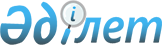 О признаний утратившими силу некоторых постановлений акимата Жуалынского районаПостановление акимата Жуалынского района Жамбылской области от 2 июня 2022 года № 210. Зарегистрировано в Министерстве юстиции Республики Казахстан 9 июня 2022 года № 28426
      В соответствии с пунктом 2 статьи 27 Закона Республики Казахстан "О правовых актах", акимат Жуалынского района ПОСТАНОВЛЯЕТ:
      1. Признать утратившими силу следующие постановления акимата Жуалынского района:
      1) постановление акимата Жуалынского района от 13 марта 2017 года № 65 "Об установлении квоты рабочих мест для инвалидов" (зарегистрировано в Реестре государственной регистрации нормативных правовых актов № 3368);
      2) постановление акимата Жуалынского района от 14 июня 2018 года № 355 "О внесении изменений в постановление акимата Жуалынского района от 13 марта 2017 года № 65 "Об установлении квоты рабочих мест для инвалидов" (зарегистрировано в Реестре государственной регистрации нормативных правовых актов № 3889).
      2. Государственному учреждению "Отдел занятости и социальных программ акимата Жуалынского района Жамбылской области" в установленном законодательством Республики Казахстан порядке обеспечить:
      1) государственную регистрацию настоящего постановления в Министерстве юстиции Республики Казахстан;
      2) разместить настоящее постановление на интернет-ресурсе акимата Жуалынского района после его официального опубликования.
      3. Контроль за исполнением настоящего постановления возложить на заместителя акима Жуалынского района.
      4. Настоящее постановление вводится в действие по истечении десяти календарных дней после дня его первого официального опубликования.
					© 2012. РГП на ПХВ «Институт законодательства и правовой информации Республики Казахстан» Министерства юстиции Республики Казахстан
				
      Аким района 

О. Каржауов
